Activities and Ideas for year 3 to year 6Activities and Ideas for year 3 to year 6Activities and Ideas for year 3 to year 6Activities and Ideas for year 3 to year 6EVERYDAY ACTIVITIESEVERYDAY ACTIVITIESEVERYDAY ACTIVITIESEVERYDAY ACTIVITIESREAD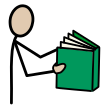 Research boats, ships, yachts and submarines to find out what they are used for and how they are the same and different.  MOVE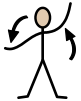 Go for a walk to the shops or, if possible, go for a swim with an older person supervising.  DRAW OR WRITE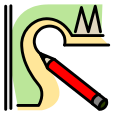 Write a story about an adventure on a boat.   Who was on the boat and where was it going? What problem occurred and how was it resolved?SPEAK AND LISTEN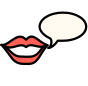 Explain to a family member the difference between boats and ships.DURING THIS WEEKDURING THIS WEEKDURING THIS WEEKDURING THIS WEEKFINE MOTOR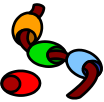 Kirigami is folding and cutting paper. Have a go at making something like a snowflake or paper person. What have you made? Did you have any challenges? How did you try to overcome these?CREATIVE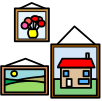 Outside creations. Collect small items from outside to create a picture. What did you create? What natural materials did you use? What other types of materials did you use?CONSTRUCTION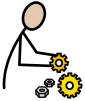 Make a paper boat. Guess if your boat will float or sink. Investigate: Does it float? What could help to make it float? Can you add weight to the boat? What other materials could be used to make a boat?COOK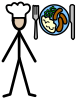 Have a special dinner, make it fancy and fun. You could get dressed up! Set the table and find ways to decorate it. What will you wear? Where will each person sit? What you will eat?GAMES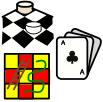 Play hide and seek. Who will play the game with you? What were the best and worst places to hide? Why?  CONNECT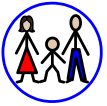 Look at old photos. What do you remember about that day? Talk about who is in the photos and the memories each photo brings.  ACTIVE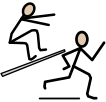 Make up a workout with at least 5 activities (eg: star jumps, squats, hop like a bunny etc.) Talk about your workout plan with others in your house. How long do you think it would take to complete? Do your workout and time it. Were you right?  RELAXATION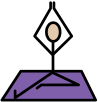 Write notes of love, compliments or kindness and hide them around the house for family to find. Talk about great hiding places and what people thought of the notes.MUSIC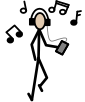 Find some items from home that you can use to make a musical instrument. What did you use to make your instrument? Talk about what other household items make music.TECHNOLOGY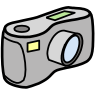 Cut out 4 rectangles, 3 circles, 2 triangles, 1 square and 1 oval. What different designs can you make using these shapes? Talk about how changing the size of each shape could impact the design.HELPING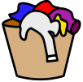 Ask to help change the bed linen. Before they get washed, use the sheets or blankets to build a cubby. Talk about what it would be like to sleep in your sheet cubby. Would you be comfortable?FREE CHOICE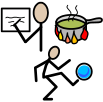 Choose an activity that gives you a break. What could you do that is for you? Think about activities that you enjoy? Talk about your activity choice with others.